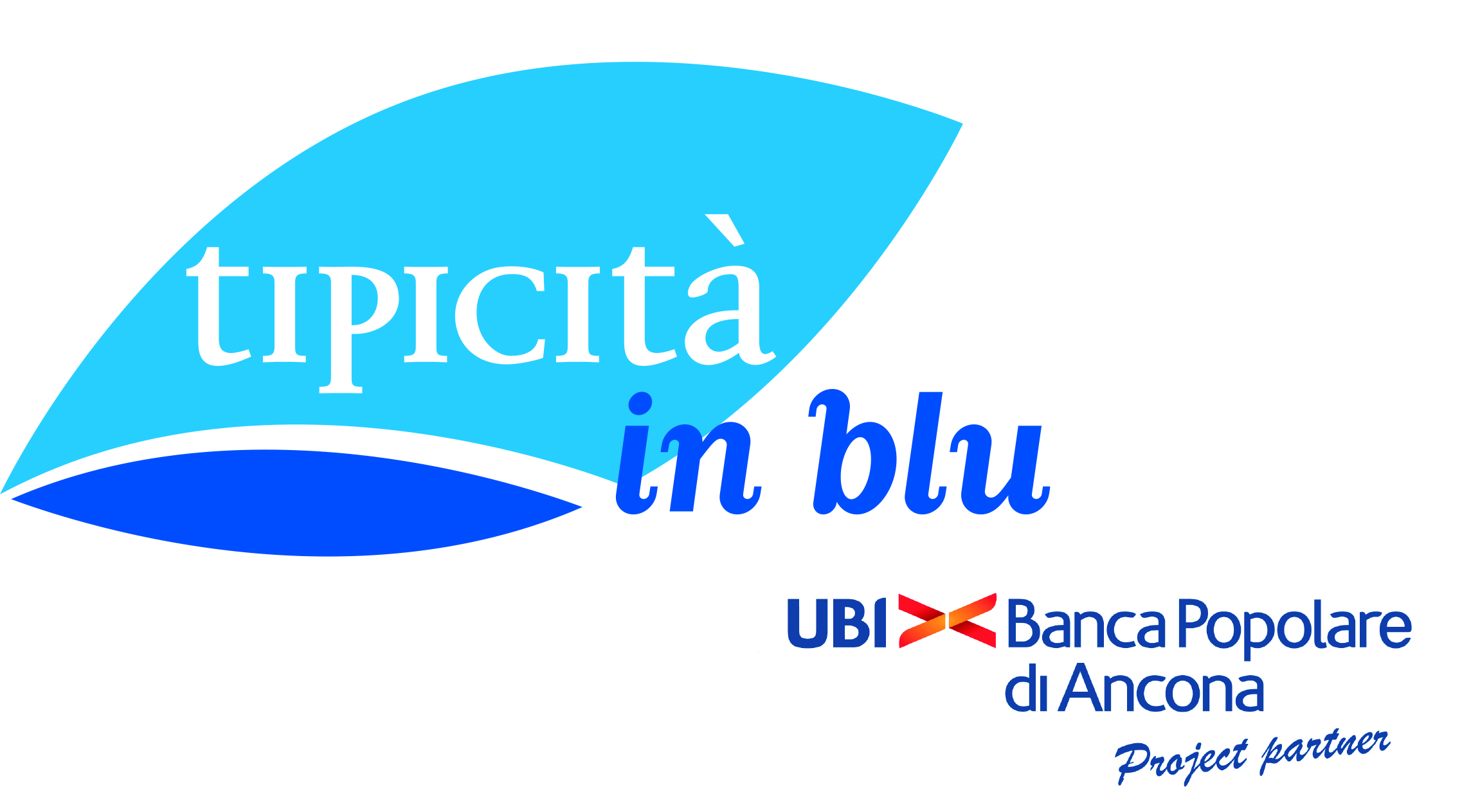 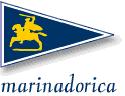 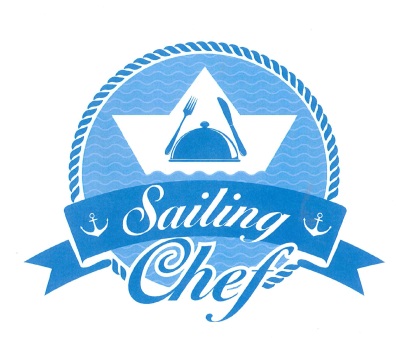 Sabato 19 maggio 2018 BANDO DELLA MANIFESTAZIONE1 – Comitato OrganizzatoreComitato Intercircoli di Marina Dorica – Tipicità in Blu.2 – Imbarcazioni ammesseImbarcazioni di lunghezza fuori tutto compresa tra m. 8 e m. 16. Per lunghezza fuori tutto si intende la lunghezza dello scafo esclusi delfiniere, plancette, pulpiti ecc. Sono accettate esclusivamente le iscrizioni delle barche assicurate contro danni a terzi con massimale minimo pari ad almeno € 1.000.000,00 (un milione). La regata verrà disputata a vele bianche con randa e genoa, senza utilizzo di spi, gennaker, code 0 e/o vele di prua similari. Il mancato rispetto di questa regola comporta l’immediata squalifica.Le imbarcazioni saranno suddivise nelle seguenti classi: Categorie	Lunghezza fuori tutto (LFT)Cat. 0		da m. 12,51 a m. 16,00Cat. 1	da m. 11,51 a m. 12,50Cat. 2	da m. 10,51 a m. 11,50Cat. 3	da m. 9,51 a m. 10,50Cat. 4	da m. 8,00 a m. 9,50	Per costituire categoria dovranno essere presenti almeno tre imbarcazioni. Il 	Comitato Organizzatore, a suo insindacabile giudizio, potrà accorpare le imbarcazioni 	non costituenti categoria  in 	quanto numericamente inferiori a tre. Non è richiesto 	alcun certificato di stazza o attribuzione di rating (ORC, IRC o similari).3 – RegolamentiSono applicati:- Le leggi sulla Navigazione da Diporto e le prescrizioni della Capitaneria di Ancona;-Le regole come definite dal regolamento di regata ISAF 2017/2020;- Le  prescrizioni  dell'Offshore  Special  Regulations  previste  per le  	regate di  IV categoria, con l’obbligo di apparato VHF con canale 16 e 9;-  I criteri di valutazione della Giuria Gastronomica;-  Le regole della Giuria Gastronomica, riportate nel Bando (punto 12).In caso di contrasto fra Bando e Istruzioni, prevarrà quanto stabilito nelle Istruzioni. Le decisioni del Comitato Organizzatore in merito al raggruppamento delle imbarcazioni non sono suscettibili di proteste da parte dei concorrenti; ciò modifica la RRS 60.14 – PercorsoPercorso a bastone di lunghezza non superiore a 8 miglia antistante Marina Dorica, come meglio specificato nelle Istruzioni. La linea di partenza e la linea di arrivo saranno situate in prossimità della imboccatura di Marina Dorica, come meglio specificato nelle Istruzioni. Il lato di circa 2 miglia dovrà essere percorso 4 volte. Il Comitato Organizzatore avrà facoltà di ridurre il percorso ad ogni boa.5 – Data e orario di partenzaIl segnale di avviso verrà issato alle ore 14.00 di sabato 19 maggio 2018. 6 – Tempo limiteIl tempo limite per tutte le imbarcazioni è fissato alle ore 17,00.7 – IscrizioniVerranno  accettate  le  prime venti imbarcazioni  che  presenteranno  il modulo di iscrizione entro le ore 18.00 di sabato 12 maggio 2018. Dopo questa data e/o oltre le venti barche iscritte le richieste di iscrizione verranno accettate a discrezione del Comitato Organizzatore.Le iscrizioni si intenderanno perfezionate con il modulo di iscrizione debitamente compilato e  corredato  dalla  fotocopia  del  certificato  di  assicurazione e dal versamento della quota di partecipazione.I moduli di iscrizione possono essere richiesti alla Segreteria di Marina Dorica (info@marinadorica.it).8 – Quota di iscrizioneLa quota di iscrizione è fissata in:Euro 50,00 per le imbarcazioni appartenenti delle categorie 2-3-4.Euro 75,00 per le imbarcazioni appartenenti delle categorie 0-1.La quota comprende l’ormeggio gratuito presso Marina Dorica dal 18 maggio 2018 al 26 maggio 2018, il cesto degli ingredienti per la preparazione della ricetta, la polo con logo ricamato e gadget offerti dagli sponsor.Coordinate bancarie di Marina Dorica: •       Banca Popolare di Ancona
IBAN     IT 87 S 03111 02684 0000000222499 – Istruzioni Saranno disponibili presso la Segreteria di Marina Dorica a partire dalle ore 18.00 di Venerdì 18 maggio 2018.10 – Briefing dei Cuochi e degli SkipperIl briefing Cuochi e Skipper avrà luogo Venerdì 18 maggio 2018 alle ore 18.30 presso i locali del Club Amici del Mare a Marina Dorica - Ancona.11 – ClassificheClassifica veleggiataLa classifica sarà redatta in tempo reale. Verrà assegnato un punto per ogni imbarcazione battuta, ritirata, non partita, arrivata fuori tempo massimo.La classifica overall della veleggiata sarà vinta dallo yacht con il punteggio più alto. Sulla base del punteggio overall saranno estrapolate le classifiche delle singole classi, o dei raggruppamenti di Classi effettuati dal Comitato Organizzatore, sulla base delle imbarcazioni iscritte.Classifica CucinaAd ogni piatto saranno assegnati da 1 a tanti punti quante sono le imbarcazioni iscritte, secondo quattro valutazioni distinte nel seguente ordine di importanza:Difficoltà di esecuzioneBontàMigliore interpretazione degli elementi Presentazione del piatto al momento della consegnaAl termine dalla veleggiata i piatti verranno recapitati alla Giuria presso la terrazza di Marina Dorica, dove verranno valutati in base ai criteri sopra esposti. Classifica CombinataSarà stilata sommando il punteggio della classifica overall della veleggiata al punteggio della classifica cucina. Vincerà l'imbarcazione con il punteggio più alto; in caso di parità vince la barca con il punteggio più alto conseguito nella veleggiata. Sulla base della classifica e del punteggio overall saranno estrapolate le classifiche delle singole classi in base ai Raggruppamenti di Classe, come da Bando.12 – Regole della Giuria GastronomicaLe ricette dovranno essere preparate solo con gli ingredienti forniti dal Comitato Organizzatore nel cesto offerto dalla Coldiretti. Sono ammesse deroghe solo per quanto riguarda l’uso di spezie e/o aromi comunicati e autorizzati durante il briefing di venerdì 18 maggio durante il quale verranno resi noti gli ingredienti del cesto. I cesti con gli ingredienti utili alla realizzazione delle ricette saranno consegnati ai concorrenti dalle ore 12,00 alle ore 13,00 di sabato 19 maggio 2018 presso il gazebo antistante il Bar della Marina a Marina Dorica.Le ricette ammesse, tassativamente a base di pesce, potranno riguardare un primo piatto, oppure un secondo piatto, oppure un piatto unico (anche insalata o panino), a scelta del concorrente. Le porzioni dovranno essere almeno: 1 per la foto (con una porzione);1 per l’assaggio della Giuria (una sola porzione per la degustazione della Giuria).All’atto della degustazione il  piatto  dovrà  essere  descritto dal cuoco di bordo. Il piatto potrà essere preparato solo dopo la partenza della veleggiata, nel suo complesso così come nella elaborazione dei singoli ingredienti. Il mancato rispetto di questa regola comporta l’immediata squalifica del concorrente. Al rientro in porto gli equipaggi consegneranno subito i piatti alla Giuria posizionata sulla terrazza di Marina Dorica.Per qualsiasi delucidazione riguardo il Regolamento e per eventuali deroghe all’elenco degli ingredienti ammessi si raccomanda di partecipare al briefing dei Cuochi e degli Skipper, che si terrà Venerdì 18 maggio 2018 alle ore18.30 presso i locali del Club Amici del Mare – Marina Dorica – Ancona, oppure sottoponendo i quesiti al seguente indirizzo e-mail: zuccaro@marinadorica.it13 – Premi	Saranno premiati:Per la classifica  della veleggiata targa Tipicità al primo di ogni raggruppamento. Per la classifica cucina targa Tipicità al primo di ogni raggruppamento.Per la classifica cucina al primo di tutti i raggruppamenti 2 confezioni da 6 di vini selezionati delle Marche.Per la classifica combinata al primo classificato overall cesto di prodotti Coldiretti a kmZero del valore di € 200; al secondo classificato overall cesto di prodotti Coldiretti a kmZero del valore di € 120; al terzo classificato cesto di prodotti Coldiretti a kmZero del valore di € 60. Al primo classificato overall andrà anche il Trofeo challenge “SailingChef”.14 – PremiazioneSabato 19 maggio 2018 alle ore 18,00  presso la terrazza di Marina Dorica, oppure in luogo meglio specificato nelle Istruzioni.15 - Ospitalità 	Le imbarcazioni provenienti da fuori Ancona saranno ospitate gratuitamente a Marina 	Dorica dal 16 maggio al 24 maggio. Per esigenze di date diverse si prega di contattare 	la direzione del porto allo 071 54800. All’atto dell’iscrizione si raccomanda di 	specificare data di arrivo e di partenza e le dimensioni della barca (lunghezza ft – 	larghezza e pescaggio). Prima dell’ingresso in porto chiamare gli operatori sul canale 8 	Vhf per l’assegnazione del posto barca. 16 – ResponsabilitàIl Comitato Organizzatore non assume alcuna responsabilità per qualsiasi danno possa derivare a persone, cose o animali - sia in acqua che a terra - in occasione della veleggiata e della gara di cucina. Tutti i partecipanti lo fanno a proprio esclusivo rischio e pericolo e sotto la propria responsabilità a tutti gli effetti.Il Comitato Organizzatore